CURRICULAM VITAE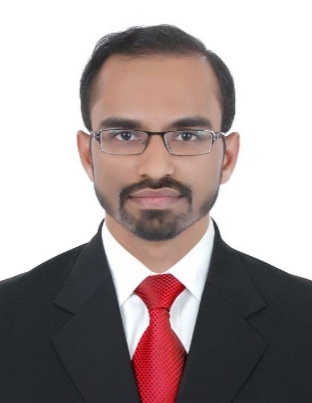 AYIZAM  ayizam-392925@2freemail.comCAREER OBJECTIVETo work for a progressive organization in which I can contribute my skills so as to enhance my own productivity at the same time achieving the organizations objectives. Also a quick learner and self-motivated by nature who has the ability to relate well with people at all levels; open to suggestions and can work on own initiative and work pressure. A challenging position in Business Process and Quality Management with an industry leader where I can exploit my experience in Supply Chain to bring excellent results. WORK EXPERIENCE10 years’ work experience in Aramex (2008-2018).Du Telecommunication (EITC) (2015-2018)Working with ‘du’ as a Technology warehouse Supervisor as Aramex outsources team from July 2015 onwards.Item Code creations and Sub-Inventory creations for the various inventory organizations.Close interaction with Internal teams from Shipping team, Product management and Operations.Inventory and Return materials receiving are done in ERP and WMS.Expense materials receiving are done in Maximo.Preparation of Invoice, Credit note, Delivery Order, PO and GRN.Ensures that all work area is clean and well maintained.Maintain and update stock in Tally ERP to provide a live record of stock availability.Coordinate dispatch using deliver documentation or deliver notes.Document and file all Invoices and DO copies on daily basis.Generates barcode relevant to stock levels and oversee labeling process for ensuring accuracy.Plan requirements for storage space and facilities and make necessary preparations for receipt.Quarterly once plan and supervise in the schedule stock taking, to ensure on stock accuracy.Follow up on pending orders and coordinate with procurement department for local and international purchases.Inventory: Submit weekly and monthly forecasting for inventory management.Prompt reporting of any damage to or defects of products.Operations: Provides work direction to assigned personnel in the warehouse and stores.Works closely with procurement department and finance department.Works within the company’s policies and objectives and quality management system.Performs other duties as assigned to support other departments when required.Supervise receipt of incoming goods and posting GRN in System.Supervise all store issues and update the inventory software on timely basis.Checking all import containers and updating inventories accordingly.Participate in inventory count cycles.Ensure all warehousing policies and procedure is followed by the concerned team members.Preparation of analytical reports as requested by the manager.DTC (Dubai Taxi Corporation) – RTA (2009-2015) Working with ‘DTC-RTA’ as a Store Keeper as Aramex outsources team from September 2009 to June 2015.Data entry on Oracle based JD Edwards.Posting of the invoices as per the delivery received.Issuing the spare parts to workshop as per the internal issue request.Determines the materials to be ordered, quality and set the time range when it is needed based from the requirement.Monitoring the Quality and Quantity of the spare parts and maintaining the same in the records.Check the quality and update stock analysis. Day to day variations in the uprising stock.Controls inventory levels of materials based from the consumption to ensure stock level is at par from the target monthly inventory without sacrificing supply availability.To exercise general control over all activities in Store Department.To ensure safe keeping both as to quality and quantity of materials.To initiate purchase requisitions for the replacement of stock of all regular stores items whenever the stock level of any item of store approaches the minimum limit fixed in respect thereof.To initiate action for stoppage of further purchasing when the stock level approaches the maximum limit.To check and receive purchased materials forwarded by the receiving department and to arrange for the storage in appropriate places.To reserve a particular material for a specific job when so required.To issue materials only in required quantities against authorized requisition notes/material lists.To check the book balances, with the actual physical stock at frequent intervals by way of internal control over wrong issues, pilferage, etc. ARAMEX –Logistics Centre, Jebel Ali Free Zone (2008-2009)Worked as Team member in warehouse.EDUCATION QUALIFICATIONSecondary Board of Education (10th).Senior Secondary School Examination (12th).PROFESSIONAL QUALIFICATION Advance Diploma in Airline, Travel and Tourism Management (Academic College of London).Specialization in Reservation and Air Ticketing (GALILEO).Advance Diploma in Logistics and Supply Chain Management (Academic College of London).COMPUTER SKILLS Proficient in Oracle ERP, WMS, Maximo, MS Office.PERSONAL ADDRESSDate of birth    	         : 20/03/1988Nationality               : Indian Languages Known      : English, Malayalam, Hindi, Arabic (Reading and writing)